ДОУ_________________________________________________________________________________Задание 7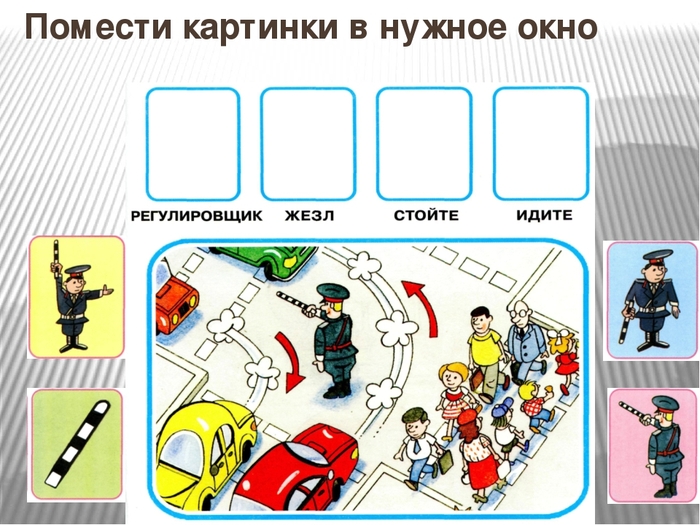 